华中知名高校硕博研究生（含部分本科生）招聘会会讯为了方便用人单位集中招贤纳才，促进高校毕业生就业，湖北省人才市场将于2018年4月21日、22日上午分别举办“华中知名高校硕博研究生（含本科生）招聘会”第六、七场，具体事项如下：一、会议名称、时间、地点1）华中科技大学会议时间：2018年4月21日星期六（8：30-11：30）会议名称：华中知名高校毕业硕博研究生（含本科生）巡回招聘会（第六场）会议地点：华中科技大学教工活动中心（图书馆旁校工会/华中路与红棉路交汇处）2）华中师范大学：会议时间：2018年4月22日星期日（8：30-11：30）会议名称：华中知名高校毕业硕博研究生（含本科生）巡回招聘会（第七场）会议地点：华中师范大学就业处招聘大厅  欢迎各高校博士、硕士、本科生、社会中高层人才前来参会求职（外校学生无任何限制，请按会议时间前来求职），咨询热线：027-65528508！就业推荐服务投递邮箱：job_591yjs@126.com ，姓名+专业（学位）+学校+所投单位（是否来参会）二、华中科技大学部分参会单位（岗位信息以现场查询为准）*河南理工大学（招聘博士）安全科学与工程或化学工程、消防工程、安全科学与工程、采矿工程、工业工程、交通工程、地质工程、车辆工程、机械电子工程、测控技术与仪器、机械设计及理论、公共管理（土地资源管理）/农业、水土工程、自然地理学、测绘科学与技术（大地测量学与测量工程/摄影测量与遥感/地图制图学与地理信息工程）、新能源材料与器件、材料化学、高分子材料、无机非金属材料、交通运输工程、信息与通信工程、或控制科学与工程、电力系统及其自动化、电机与电器、控制理论与控制工程、岩土工程、结构工程、固体力学、流体力学、工程力学、基础力学与力学交叉、道路与铁道工程、桥梁与隧道工程、计算机科学与技术、软件工程、管理科学与工程（信息系统方向）、计算机系统结构、旅游管理、管理科学与工程、国际贸易学、区域经济学、会计学或企业管理、概率论与数理统计、运筹学与控制论、基础数学、计算数学、应用数学、马克思主义理论、马克思主义哲学、微电子学与固体电子学、通信与信息系统、信号与信息处理、光学工程、电路与系统、矿物加工工程、化学工程或化学工艺（催化方向）、工业催化（生物质能源化工方向）、外国语言文学、城乡规划/建筑科学技术、行政管理相关专业、对外汉语/语言学、运动体育科学、音乐学、药理学、天然药物化学、心理学、辅导员、教育心理学、教育管理类专业、经济管理类专业、图书馆学、情报学或档案学、档案学、控制理论与控制工程*安庆师范大学（招聘硕士、博士）中国语言文学、英语/法语、商务英语、翻译、日语、马克思主义理论、思想政治教育、中国近现代史、科社与国际共运、中共党史、政治学理论、法学、诉讼法、国际法、民商法、经济法、刑法、宪法与行政法、知识产权法、知识产权、知识产权管理、工商管理、会计学、财务管理、金融学、金融工程、管理科学与工程、统计学、企业管理、中国史（中国古代史）、社会工作、社会学、中国近现代史、美术学、设计学、音乐学、音乐表演（西洋管乐）、舞蹈学（中外舞蹈史）、舞蹈表演（芭蕾舞）、新闻传播学、计算机科学与技术、戏剧与影视学、基础数学（几何方向）、统计学、软件工程、统计学、应用数学（大数据或图形图像方向）、信息与通信工程、控制科学与工程、车辆工程、机械设计制造及其自动化、电子信息科学与技术、化学、化学工程与技术、材料科学与工程、旅游管理、人文地理学（旅游管理方向）、档案学、图书情报学、审计学、心理学、会计学、财务管理、网络工程、软件工程、网络安全、自然地理学、环境科学、特殊教育、课程与教学论（数学、语文或英语方向）、教育学、体育学、预防兽医学、食品科学与工程、建筑学、生态学、法语语言文学、文化产业管理（创意方向）、动画、特殊教育、教育康复、运动康复学、康复治疗学、运动医学、康复医学与理疗学或体育教育训练学、体育人文社会学、体育教学或运动训练（健身、轮滑、足球、舞蹈、篮球、艺术体操方向）等*合肥师范学院（招聘博士）物理学、电子科学与技术、教育学、光学工程、仪器科学与技术、材料科学与工程、凝聚态物理、核科学与技术、化学以及其它专业（更多岗位及硕士需求请关注我校人事处官网）*枣庄学院（招聘博士）艺术学及其它各专业博士*铜仁学院（招聘硕士、博士）教学科研专业技术人员（要求博士专业不限）、教辅人员、辅导员、管理人员（硕士专业不限）*金陵科技学院（招聘博士）信息安全、网络空间安全、信息与通信工程、数学、管理科学与工程、计算机科学与技术、软件工程、控制科学与工程、电子科学与技术。研究方向:人工智能、机器学习、模式识别、高性能计算、计算机视觉、图像处理、计算机图形学、嵌入式系统、智能计算及应用、智能信息处理、仪器科学与技术、材料科学与工程、电磁场与微波技术、光学工程、物理电子学、地图学与地理信息系统、兵器科学与技术、大气科学、管理科学与工程、地理学、电气工程、机械工程、资源环境与遥感信息、农业工程及农学大类、航空宇航科学与技术、力学、动力工程及工程热物理、交通运输工程、船舶与海洋工程、土木工程、建筑学、城乡规划学、人文地理与城乡规划、复合材料与工程、艺术设计学、建筑学、生物质复合材料、设计学、信号与信息处理、数字媒体技术、数字媒体艺术、园艺学、农业工程、农学专业、建筑学、农业资源与环境、预防兽医学、临床兽医学、动物遗传育种与繁殖、动物生产学、动物生物工程、动物生产与畜牧工程、畜牧生物工程、会计学、应用数学、理论经济学、应用经济学、交通运输工程、农林经济管理、工商管理、比较文学与世界文学、新闻传播学、图书情报、艺术学、教育技术学、外国语言文学、翻译、马克思主义理论、哲学、政治学、数学、统计学、物理学、体育*运城学院（招聘硕士及以上）语言学及应用语言学、戏剧与影视学、诉讼法学、公安学、行政管理、旅游管理、英语语言文学、外国语言学及应用语言学、日语语言文学、戏剧与影视学、音乐与舞蹈学、音乐与舞蹈学、设计学、概率论与数理统计、统计学、应用数学、计算数学、计算机应用技术、信号与信息处理、信号与信息处理、电路与系统、电力系统及其自动化、电力电子与电力传动、化学工程、化学工艺、风景园林学、食品科学、药物分析学、轻工技术与工程、机械工程、控制科学与工程、金融学、企业管理、学前教育学、思想政治教育、安全科学与工程*江西科技学院（招聘硕士、博士）车辆工程、机械工程、仪器科学与技术、汽车服务工程、热能与动力工程、交通工程、机械电子工程、电气工程、机器人、机械工程、电气工程及其自动化、机械电子工程、计算机、通信工程、自动化控制、计算机软件、计算机应用、结构工程、工程管理、管理类研究方向均可、管理科学与工程、信息管理、电子商务、人力资源管理、物流管理、会计学、市场营销学、国际经济与贸易、国际商务、对外汉语、英语、环境设计、流行演唱、演奏、电子作曲、作曲理论、声乐、舞蹈理论、舞蹈编导、舞蹈表演、播音主持、珠宝首饰设计与制作方向、护理学、药学、医学检验技术、口腔医学、护理学、助产、药学、医学检验技术、口腔医学、临床医学、文学、新闻学、学前教育、学前教育、广播电视编导、网络与新媒体、马克思主义基本原理、马克思主义中国化、经济史、政治经济学、机械工程（车辆工程、机械电子工程）、仪器科学与技术（测试计量技术与仪器）、信息与通信工程（信号与信息处理）、交通运输工程（载运工具运用工程）、大数据、计算机视觉、人工智能 3D打印技术、机械制造及自动化、管理科学与工程 车辆工程、小方向新能源相关技术研究控制、系统动力学*武汉科技大学城市学院（招聘硕士、博士）人力资源管理、工商管理、机械设计制造及其自动化、电气工程及其自动化、汽车营销与服务、动画、环境设计、服装及服饰设计、软件工程、计算机科学与技术、电子商务、土木工程、建筑学、城乡规划、工程造价、工程管理、护理、英语、数学、会计、客运乘务、动车乘务、邮轮乘务、酒店管理、市场营销、心理教师、辅导员、机械类、电气自动化类、护理、临床医学、艺术设计类、图形算量、建筑力学类*湖北师范大学文理学院（招聘硕士及以上）经济学、财务管理、电子商务或市场营销、会计学、法学、英语语言文学、语言学及应用语言学、汉语言文字学、计算机科学与技术、电子科学与技术、信息与通信工程、数学、比较文学与世界文学、中国古代文学、汉语言文字学、历史学、学前教育学*上海立信会计金融学院（招聘博士）计算机及相关专业、信息及相关专业、电子商务、计算机专业基础教学*浙江广播电视大学（招聘硕士、博士）马克思主义理论相关专业、法学相关专业、行政管理相关专业、园艺相关专业、土木工程相关专业、学前教育相关专业、终身教育、老年教育、 成人教育等相关专业*襄阳职业技术学院（招聘硕士、博士）护理学及其它专业*重庆三峡医药高等专科学校（招聘本科及以上）病理学与病理生理学、临床医学类、人体解剖与组织胚胎学、药理学及相关专业、遗传学（医学方向）、法医遗传学及相关专业、计算机与信息管理、社会医学与卫生事业管理、临床检验诊断学、食品科学、食品工程、物理学类*中核武汉核电运行技术股份有限公司（招聘本科及以上）综合管理岗硕士研究生优先，管理、经济、文史、行政、法律等专业，CET4及以上*深圳市前海创新研究院（招聘硕士、博士）社科类专业：产业经济、区域经济、政治经济、金融、法律、社会学、国际贸易类等研究方向； 理工类专业：计算机、信息工程、生命科学、材料科学等研究方向*湖北省工程设计研究院（招聘本科及以上）建筑行业（建筑工程）甲级、城乡规划乙级、市政行业（排水工程、道路工程）乙级、风景园林专项乙级*科顺防水科技股份有限公司（招聘硕士、博士、博士后）高分子类专业、无机材料、有机化学等相关专业*上海沃鎏波洱电子商务有限公司（招聘本科及以上）分子生物学、细胞生物学、遗传学、生物学、免疫学、药理学、人力资源或相关专业、生物制药、生命科学等相关专业*杭州爱华仪器有限公司（招聘本科及以上）计算机、电子工程、测控、声学、振动类专业、电子、电气、仪器仪表、机电、自动化、信息等专业、会计、财务等相关专业*中国电子科技集团公司第七研究所（招聘本科及以上）通信、电子、计算机、电磁场与微波技术、微电子类专业*重庆机床(集团)有限责任公司（招聘本科及以上）机械设计专业、电气工程专业、计算机或自动化专业、测控技术专业、机械自动化相关专业*中国平安人寿保险股份有限公司温州中心支公司（招聘本科及以上）培训讲师、IT管理、数据分析、储备辅导专员、综合管理、管理培训生、营销策划岗、实习生 *湖北京伦集团（招聘本科、硕士）*杭州宇龙化工有限公司（招聘本科及以上）过程装备与控制工程、化学工程与工艺、电气工程及其自动化等相关专业、应用化学、化学工程与工艺、制药工程等相关专业、应用化学、制药工程、化学工程与工艺等相关专业、环境工程、化学工程与工艺等相关专业、应用化学、工商管理、会计学、市场营销等相关专业、应用化学相关专业、国贸、市场营销、英语及德语日语等小语种、农药学、化学等相关专业、财务管理、会计等相关专业*惠州市恒泰科技股份有限公司（招聘本科、硕士）产品研发工程师、电芯PE工程师、设备工程师*陕西华地勘察设计咨询有限公司（招聘本科、硕士）*四川空分设备（集团）有限责任公司（招聘本科及以上）
热能与动力工程、制冷与低温，过程装备与控制，流体机械等*微进电子科技（上海）有限公司（招聘本科及以上）通信、电子信息、自动控制、机电一体化或相关专业本科以上学历*中建铁路投资建设集团有限公司（本科、硕士）土木工程、工程管理、工程造价、测绘工程、安全工程、机械工程/电气工程、无机非金属材料、材料工程*武汉掌聘人力资源服务有限公司（招聘本科及以上）文科相关专业、本科及以上*深圳五体运动有限公司（招聘本科、硕士、博士）体育类、软件开发与维护方向、汉语言文字学、新闻学方向、管理学（市场营销类）、金融学类*江西博能集团安驰新能源（招聘本科及以上）*陕西华地勘察设计咨询有限公司（招聘本科及以上）区域经济、城乡规划、地理、土地资源管理、城乡规划、土地规划、城乡规划、资源环境、地理等与土地、土地管理、人文地理、工程管理、测绘、地理信息系统、地图制图学、农田水利工程、水土保持与荒漠化防治*参会单位持续报名中...................三、华中师范大学部分参会单位（岗位信息以现场查询为准）*天门实验高级中学（招聘本科、硕士、博士）
语文、数学、英语、物理、化学、生物、地理、信息技术*江西科技学院（招聘硕士、博士）车辆工程、机械工程、仪器科学与技术、汽车服务工程、热能与动力工程、交通工程、机械电子工程、电气工程、机器人、机械工程、电气工程及其自动化、机械电子工程、计算机、通信工程、自动化控制、计算机软件、计算机应用、结构工程、工程管理、管理类研究方向均可、管理科学与工程、信息管理、电子商务、人力资源管理、物流管理、会计学、市场营销学、国际经济与贸易、国际商务、对外汉语、英语、环境设计、流行演唱、演奏、电子作曲、作曲理论、声乐、舞蹈理论、舞蹈编导、舞蹈表演、播音主持、珠宝首饰设计与制作方向、护理学、药学、医学检验技术、口腔医学、护理学、助产、药学、医学检验技术、口腔医学、临床医学、文学、新闻学、学前教育、学前教育、广播电视编导、网络与新媒体、马克思主义基本原理、马克思主义中国化、经济史、政治经济学、机械工程（车辆工程、机械电子工程）、仪器科学与技术（测试计量技术与仪器）、信息与通信工程（信号与信息处理）、交通运输工程（载运工具运用工程）、大数据、计算机视觉、人工智能 3D打印技术、机械制造及自动化、管理科学与工程 车辆工程、小方向新能源相关技术研究控制、系统动力学*武汉科技大学城市学院（招聘硕士、博士）人力资源管理、工商管理、机械设计制造及其自动化、电气工程及其自动化、汽车营销与服务、动画、环境设计、服装及服饰设计、软件工程、计算机科学与技术、电子商务、土木工程、建筑学、城乡规划、工程造价、工程管理、护理、英语、数学、会计、客运乘务、动车乘务、邮轮乘务、酒店管理、市场营销、心理教师、辅导员、机械类、电气自动化类、护理、临床医学、艺术设计类、图形算量、建筑力学类*浙江广播电视大学（招聘硕士、博士）马克思主义理论相关专业、法学相关专业、行政管理相关专业、园艺相关专业、土木工程相关专业、学前教育相关专业、终身教育、老年教育、 成人教育等相关专业*重庆三峡医药高等专科学校（招聘本科及以上）病理学与病理生理学、临床医学类、人体解剖与组织胚胎学、药理学及相关专业、遗传学（医学方向）、法医遗传学及相关专业、计算机与信息管理、社会医学与卫生事业管理、临床检验诊断学、食品科学、食品工程、物理学类*河南理工大学（招聘博士）安全科学与工程或化学工程、消防工程、安全科学与工程、采矿工程、工业工程、交通工程、地质工程、车辆工程、机械电子工程、测控技术与仪器、机械设计及理论、公共管理（土地资源管理）/农业、水土工程、自然地理学、测绘科学与技术（大地测量学与测量工程/摄影测量与遥感/地图制图学与地理信息工程）、新能源材料与器件、材料化学、高分子材料、无机非金属材料、交通运输工程、信息与通信工程、或控制科学与工程、电力系统及其自动化、电机与电器、控制理论与控制工程、岩土工程、结构工程、固体力学、流体力学、工程力学、基础力学与力学交叉、道路与铁道工程、桥梁与隧道工程、计算机科学与技术、软件工程、管理科学与工程（信息系统方向）、计算机系统结构、旅游管理、管理科学与工程、国际贸易学、区域经济学、会计学或企业管理、概率论与数理统计、运筹学与控制论、基础数学、计算数学、应用数学、马克思主义理论、马克思主义哲学、微电子学与固体电子学、通信与信息系统、信号与信息处理、光学工程、电路与系统、矿物加工工程、化学工程或化学工艺（催化方向）、工业催化（生物质能源化工方向）、外国语言文学、城乡规划/建筑科学技术、行政管理相关专业、对外汉语/语言学、运动体育科学、音乐学、药理学、天然药物化学、心理学、辅导员、教育心理学、教育管理类专业、经济管理类专业、图书馆学、情报学或档案学、档案学、控制理论与控制工程*安庆师范大学（招聘硕士、博士）中国语言文学、英语/法语、商务英语、翻译、日语、马克思主义理论、思想政治教育、中国近现代史、科社与国际共运、中共党史、政治学理论、法学、诉讼法、国际法、民商法、经济法、刑法、宪法与行政法、知识产权法、知识产权、知识产权管理、工商管理、会计学、财务管理、金融学、金融工程、管理科学与工程、统计学、企业管理、中国史（中国古代史）、社会工作、社会学、中国近现代史、美术学、设计学、音乐学、音乐表演（西洋管乐）、舞蹈学（中外舞蹈史）、舞蹈表演（芭蕾舞）、新闻传播学、计算机科学与技术、戏剧与影视学、基础数学（几何方向）、统计学、软件工程、统计学、应用数学（大数据或图形图像方向）、信息与通信工程、控制科学与工程、车辆工程、机械设计制造及其自动化、电子信息科学与技术、化学、化学工程与技术、材料科学与工程、旅游管理、人文地理学（旅游管理方向）、档案学、图书情报学、审计学、心理学、会计学、财务管理、网络工程、软件工程、网络安全、自然地理学、环境科学、特殊教育、课程与教学论（数学、语文或英语方向）、教育学、体育学、预防兽医学、食品科学与工程、建筑学、生态学、法语语言文学、文化产业管理（创意方向）、动画、特殊教育、教育康复、运动康复学、康复治疗学、运动医学、康复医学与理疗学或体育教育训练学、体育人文社会学、体育教学或运动训练（健身、轮滑、足球、舞蹈、篮球、艺术体操方向）等*湖北师范大学文理学院（招聘硕士及以上）经济学、财务管理、电子商务或市场营销、会计学、法学、英语语言文学、语言学及应用语言学、汉语言文字学、计算机科学与技术、电子科学与技术、信息与通信工程、数学、比较文学与世界文学、中国古代文学、汉语言文字学、历史学、学前教育学*合肥师范学院（博士）物理学、电子科学与技术、教育学、光学工程、仪器科学与技术、材料科学与工程、凝聚态物理、核科学与技术、化学以及其它专业（更多岗位及硕士需求请关注我校人事处官网）*铜仁学院（招聘硕士、博士）教学科研专业技术人员（要求博士专业不限）、教辅人员、辅导员、管理人员（硕士专业不限）*运城学院（招聘硕士及以上）语言学及应用语言学、戏剧与影视学、诉讼法学、公安学、行政管理、旅游管理、英语语言文学、外国语言学及应用语言学、日语语言文学、戏剧与影视学、音乐与舞蹈学、音乐与舞蹈学、设计学、概率论与数理统计、统计学、应用数学、计算数学、计算机应用技术、信号与信息处理、信号与信息处理、电路与系统、电力系统及其自动化、电力电子与电力传动、化学工程、化学工艺、风景园林学、食品科学、药物分析学、轻工技术与工程、机械工程、控制科学与工程、金融学、企业管理、学前教育学、思想政治教育、安全科学与工程*中核武汉核电运行技术股份有限公司（招聘本科及以上）综合管理岗硕士研究生优先，管理、经济、文史、行政、法律等专业，CET4及以上*中国电子系统工程第二建设有限公司（招聘本科及以上）建筑环境与设备工程、供热通风与空气调节、热能与动力工程、建筑电气与智能化、电气工程及其自动化、给水排水工程、环境工程、土木工程、建筑工程、土木工程、装饰装修、建筑学（5年制）、安全工程、工程管理、工程管理、工程造价、物流管理（管道、电气、暖通对应专业亦可）、人力资源管理、建筑环境与设备工程、供热通风与空气调节、热能与动力工程、环境工程、建筑电气与智能化、电气工程及其自动化、结构工程、工程力学*荆门龙泉中学剑桥国际中心（招聘本科、硕士）本科及研究生Alevel物理教师3名，Alevel数学教师2名、Alevel化学教师2名*上海沃鎏波洱电子商务有限公司（招聘本科及以上）分子生物学、细胞生物学、遗传学、生物学、免疫学、药理学、人力资源或相关专业、生物制药、生命科学等相关专业*杭州爱华仪器有限公司（招聘本科及以上）计算机、电子工程、测控、声学、振动类专业、电子、电气、仪器仪表、机电、自动化、信息等专业、会计、财务等相关专业*中国平安人寿保险股份有限公司温州中心支公司（招聘本科及以上）培训讲师、IT管理、数据分析、储备辅导专员、综合管理、管理培训生、营销策划岗、实习生 *福清西山学校（招聘本科、硕士、博士）*河南省息县高级中学（招聘本科、硕士）*润德教育（招聘本科、硕士）*杭州宇龙化工有限公司（招聘本科及以上）化学工程与工艺、电气工程及其自动化等相关专业、化学、化学工程与工艺、制药工程等相关专业、化学、制药工程、化学工程与工艺等相关专业、环境工程、化学等相关专业、农药学、工商管理、会计学、市场营销等相关专业、应用化学相关专业、国贸、市场营销、英语及德语日语等小语种、化学等相关专业*合肥衡安学校（招聘本科、硕士、博士）语文、数学、英语、物理、生物、政治、历史、地理、音乐、体育、美术、信息、心理*武汉掌聘人力资源服务有限公司（招聘本科及以上）文科相关专业、本科及以上*深圳五体运动有限公司（招聘本科及以上）体育类、软件开发与维护方向、汉语言文字学、新闻学方向、管理学（市场营销类）、金融学类*江西博能集团安驰新能源（招聘本科及以上）*参会单位持续报名中...................四、代理招聘：*闽南师范大学（招聘博士）古代文学、中国现当代文学、中国现当代文学、文艺学、比较文学与世界文学、语言学及应用语言学、汉语言文字学、课程与教学论、社会学、社会工作、心理学、政治学理论、国际政治学、中外政治制度、民商法学、化学工程与技术类专业或生物工程专业、化学工程与技术类专业、化工过程机械、分析化学、环境工程、有机化学、无机化学、课程与教学论、物理化学、化学生物学、教育学、微生物学、食品科学、果树学、微生物学、园林植物与观赏园艺、城市规划与设计或风景园林规划与设计、建筑学、凝聚态物理、学科教学论、信号与信息处理、通信与信息系统、电路与系统、微电子学与固体电子学、材料科学与工程、计算机科学与技术、电气类、控制类、机械类、软件工程、网络空间安全、控制科学与工程、电子科学与技术、信息与通信工程、学前教育学、课程与教学论或高等教育学或教师教育学、基础心理学或发展与教育心理学或应用心理学、摄影测量与遥感、地图制图学与地理信息工程、地图学与地理信息系统、生态学、模式识别与智能系统、思想政治教育、马克主义中国化、马克思主义理论与思想政治教育、马克思主义基本原理、思想政治教育、企业管理、管理科学与工程、应用心理学、国际经济与贸易、世界经济、区域经济学、经济统计学、数量经济学、统计学、金融学、管理学、会计学、基础数学、应用数学、计算数学、概率论与数理统计、运筹学与控制论、应用数学、课程与教学论、体育教育训练学、民族传统体育、翻译学、外国语言学及应用语言学、外国文学、比较文学、日语、广播电视学、数字媒体技术、广播电视编导、数字媒体艺术、艺术设计、编辑出版学、传播学、广告学、管乐、弦乐、钢琴、声乐、设计学、美术学、美术学、课程与教学论、学前教育学、教育学原理、比较教育学、高等教育学、特殊教育学、发展与教育心理学、应用心理学电 话：0596-2591337      邮 箱：rcyj001@mnnu.edu.cn*广东警官学院（招聘博士）金融学、刑法学、公安学、交通信息工程及控制、载运工具运用工程、模式识别与智能系统、分析化学、有机化学、物理化学、高分子化学与物理、计算机应用技术、计算机软件与理论、软件工程、信息安全或相关专业、中国近现代史、专门史（民国史）、中共党史（含：党的学说与党的建设）、马克思主义发展史、马克思主义中国化研究、科学社会主义与国际共产主义运动电话：020-36194863     邮箱: gdjyrsc@163.com*百色干部学院（招聘硕士）哲学类、政治学类、历史学类、经济学类、马克思主义理论、档案学、会计学、会计硕士、行政管理、教育经济与管理、公共管理硕士、管理学、传播学、教育学、法学、文学、计算机、管理学、会计学、财务管理、审计学、电气工程及电子信息类、食品科学与工程、图书情报与档案管理、计算机科学与技术类、新闻传播学电话：0776-3887197  邮箱：bgyrlbzp@163.com*中共普洱市委党校（招聘硕士）哲学类、政治行政与马克思主义理论类、经济学及经济贸易管理类、历史学类、计算机专业、党的学说与党的建设专业电话：0879—2200498  邮箱：swdxzp@126.com*广东财经大学华商学院（招聘硕士博士）会计、经济、管理、文学、外语、艺术设计、计算机等、国际贸易、国际商务、金融工程、金融学、经济与金融、会计学、审计学、财务管理、中文(有普通话测试员资格优先）、汉语国际教育、新闻传播、广告学、网络与新媒体、行政管理、公共事业管理、人力资源管理、视觉传达设计、环境艺术设计、数字媒体艺术、计算机、软件工程、电子商务、信息管理与信息系统、管理科学与工程邮箱：hsrs388@126.com*吉林财经大学（招聘博士）会计学/财务管理/审计学、财政学、企业管理、技术经济及管理、人力资源管理、物流管理、统计学、数量经济学、概率论与数理统计、计算机科学与技术类、计算机科学与技术、信息管理与信息系统、电子商务、数据科学与大数据技术、图书情报、国际贸易学、区域经济学、金融学、保险学、劳动与社会保障、行政管理、社会学、政治学、公共事业管理、政治经济学、西方经济学、人口、资源和环境经济学、经济学、经济法学、民商法学、基础数学/计算数学/概率论和数理统计/应用数学/运筹学与控制论、英语语言文学、新闻学、传播学、管理科学与工程、图书馆、情报与档案管理、工商管理、金融学（含保险学）、数量经济学、应用经济学、民商法学（含：劳动法学、社会保障法学）、经济法学、国际法学（含：国际公法、国际私法、国际经济法）、统计学、数量经济学、概率论与数理统计、运筹学与控制论、数学、法学理论、法律史、工商管理、应用经济学、马克思主义基本原理、马克思主义发展史、马克思主义中国化研究、中国近现代史基本问题研究、科学社会主义与国际共产主义运动、中共党史、国际政治、国际关系、交通运输工程、世界经济、国际贸易学、俄语语言文学、中国语言文学、新闻传播学等专业邮箱：rczp@jlufe.edu.cn*重庆科创职业学院（招聘教授、博士、硕士）机器人、物联网、算法、云计算、大数据、软件度量与测试、数据挖掘、人工智能、车辆工程、汽车电子技术、机械设计、新能源汽车、车辆系统动力学与控制、 车辆结构分析和计算机辅助设计、车辆自动变速传动及控制、汽车电子控制技术、汽车智能化与人机交互技术、工程管理、管理科学、建设工程项目管理、建设经济与管理、项目管理信息化技术等邮箱：2582155745@qq.com*广西科技大学启迪数字学院（招聘本科及以上专业）通信、电子工程、自动化、教育学、哲学、心理学、中文、管理学、艺术、外语、计算机类等相关专业邮箱：mwang007@gxust.edu.cn岗位信息持续更新中…扫扫二维码，查看整个活动所有岗位详情！提前投递简历，加深用人单位印象，提高求职成功率！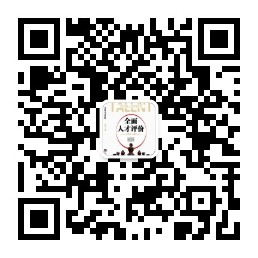 本科生就业交流群：649987668、597686264、458483363硕士就业交流群：661429915、949349179、17476480、658967176博士就业交流群：949349179、667315418、668047907